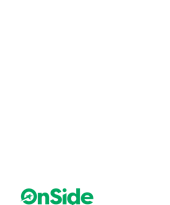 PART A: PERSONAL INFORMATIONPART B: EDUCATION & TRAININGBased on the Person Specification, please list your education, training, any relevant professional qualifications and membership of professional organisations below. Please add additional rows as necessaryPART C: EMPLOYMENT HISTORYStarting with your current/most recent employment, please provide ALL the details requested in each columnPlease add additional rows as necessaryPART D: INFORMATION TO SUPPORT YOUR APPLICATION In no more than 250 words please tell us how you will lead a team of part time youth workers to deliver a vibrant, safe & inspiring open access youth work programme within your chosen area.PART E: INFORMATION TO SUPPORT YOUR APPLICATION Looking at the role profile, please in the space below explain how your skills, knowledge and experience meet the requirements of the job role. PART F: REFERENCESPlease give the names and addresses of two people whom we may contact for a reference.  Please note that WEST Youth Zone reserves the right to contact any of your former employers  References given should cover the last 3 years of your employment.  The first of your references must be your present employer and there should be no gaps in your employment.  If you are unemployed, this should be your last employer, or if this is your first job, your headteacher or college tutor.  Personal references (e.g. from your GP or friends) are not acceptable.PART G: GENERALPART H: DECLARATIONIf you are sending this form electronically, you will be asked to sign it if you are invited for interview.Please save the application as YOUR FULL NAME and submit it by email together to recruitment@westyouthzone.org.  Include in the subject title the job title of the post you have applied for and your full name.For information For information regarding how OnSide processes your data, go to OnSide Youth Zones Job Applicant Privacy Notice - OnSide Youth ZonesPosition (please delete appropriate)ease consider me for both rolesSurname:Title:First name:Have you previously been known by any other name/s?  Please provide details:Address (including postcode):Phone (for us to contact you):Email:Are you eligible to work in the UK?
(Successful candidates will be required to provide documentary evidence before a job offer is confirmed)Where did you see the vacancy advertised?DateSubjectAwarding BodyQualification/GradeDatesStart & FinishEmployerName & AddressJob Title, Main ResponsibilitiesMajor AchievementsFinal Salary, Reason for LeavingCURRENT EMPLOYERSECOND REFERENCEName:Job title:Organisation:Address:Phone:Email:Who is the first referee to you? (i.e. current Manager)Who is your second referee to you? (i.e. former Manager)Can we take up your references before interview?REHABILITATION OF OFFENDERS ACT 1974 (Exceptions) ORDER 1975 (2013 and 2020) Owing to the nature of the work, the youthwork profession is exempt from the previous provisions of the above Act. The amendments to the Exceptions Order provide that certain ‘spent’ convictions and cautions are ‘protected’ and are not subject to disclosure to employers and cannot be taken into account. WEST Youth Zone has the facility to check for convictions.REHABILITATION OF OFFENDERS ACT 1974 (Exceptions) ORDER 1975 (2013 and 2020) Owing to the nature of the work, the youthwork profession is exempt from the previous provisions of the above Act. The amendments to the Exceptions Order provide that certain ‘spent’ convictions and cautions are ‘protected’ and are not subject to disclosure to employers and cannot be taken into account. WEST Youth Zone has the facility to check for convictions.REHABILITATION OF OFFENDERS ACT 1974 (Exceptions) ORDER 1975 (2013 and 2020) Owing to the nature of the work, the youthwork profession is exempt from the previous provisions of the above Act. The amendments to the Exceptions Order provide that certain ‘spent’ convictions and cautions are ‘protected’ and are not subject to disclosure to employers and cannot be taken into account. WEST Youth Zone has the facility to check for convictions.Do you have any unspent conditional cautions or convictions under the Rehabilitation of Offenders Act 1974?         Do you have any unspent conditional cautions or convictions under the Rehabilitation of Offenders Act 1974?         Yes /NoDo you have any adult cautions (simple or conditional) or spent convictions that are not protected as defined by the Rehabilitation of Offenders Act 1974 (Exceptions) Order 1975 (Amendment) (England and Wales) Order 2020?                 Yes /NoYes /NoShould you be invited for interview you will be asked to complete a self-disclosure form. Should you be invited for interview you will be asked to complete a self-disclosure form. Should you be invited for interview you will be asked to complete a self-disclosure form. If appointed, how soon could you join us? I confirm the information given on this form is correct and complete.  I acknowledge that misleading statements may be grounds for cancelling any agreements made. I understand that an Enhanced Disclosure will be sought in the event of a successful application.I confirm the information given on this form is correct and complete.  I acknowledge that misleading statements may be grounds for cancelling any agreements made. I understand that an Enhanced Disclosure will be sought in the event of a successful application.I confirm the information given on this form is correct and complete.  I acknowledge that misleading statements may be grounds for cancelling any agreements made. I understand that an Enhanced Disclosure will be sought in the event of a successful application.I confirm the information given on this form is correct and complete.  I acknowledge that misleading statements may be grounds for cancelling any agreements made. I understand that an Enhanced Disclosure will be sought in the event of a successful application.Signed:Date: